Lahden voutikunta – Chaîne des Rôtisseurs Lahti ryVUODEN 2022 TOIMINTAKERTOMUSChaîne des Rôtisseurs Lahti ryYhdistyksen tarkoituksena on edistää suomalaista ruoka- ja juomakulttuuria, herättää kiinnostusta niiden harrastukseen sekä lisätä tietoisuutta niistä kansalaisten keskuudessa. Tarkoitustaan yhdistys toteuttaa järjestämällä kokouksia ja kursseja jäsenilleen ja koulunuorisolle sekä tukemalla kokkiopiskelijoiden ammatillista koulutusta ja kokkien kilpailutoimintaa. Toimintansa tukemiseksi yhdistys voi ottaa vastaan avustuksia, lahjoituksia ja testamentteja sekä järjestää rahankeräyksiä ja arpajaisia. Yhdistys voi omistaa toimintaansa varten tarpeellista irtainta ja kiinteää omaisuutta. Chaîne des Rôtisseurs Lahti ry omistaa osakehuoneiston Lahden Liipolassa.Tämä vuosi oli yhdistyksen 48 toimintavuosi. Vuonna 2022 yhdistys jatkoi avointa jäsenhankintaa. Jäseneksi haluavilla on mahdollisuus tutustua toimintaamme koejäsenyyden kautta. Koejäseneksi hyväksytään kahden kummin eli Rôtisseurs Lahti jäsenen suosituksesta henkilö, joka haluaa tutustua yhdistyksen toimintaan ja olla mukana tapahtumissa, mutta ei vielä ole valmis liittymään suoraan jäseneksi. Koejäsenyys kestää yhden vuoden. Vuoden aikana jäsenmaksua ei vielä peritä, mutta tapahtumiin osallistuminen on mahdollista maksamalla tapahtuman osallistumismaksun. Käytännössä kummi ilmoittaa koejäsenen nimen voudille ja henkilö kirjataan viralliseksi koejäseneksi. Koejäsenyysvuoden lähestyessä loppuaan voutineuvosto tiedustelee koejäsenen halukkuutta liittyä varsinaiseksi jäseneksi, ja toimittaa hänelle hakemuskaavakkeen.Vuoden 2022 toiminta palasi liki normaaliin covid-19 pandemian jälkeen. Vuosikokouksen 2021 valitsema Rôtisseurs Lahti ry:n hallitus huhtikuun 2022 
vuosikokoukseen saakkaBailli			Jari PramiVice-Chancelier	 	Janne A. Salonen Vice-Argentier 		Reija Järvenkylä
Vice-Chargé de Presse 		Matti JaakkolaVice-Chargé de Missions 	Eija SäynätmäkiVuosikokouksessa 2022 valittu Rôtisseurs Lahti ry:n hallitusBailli 			Jari PramiVice-Chancelier		Janne A. SalonenVice - Argentier 		Reija Järvenkylä
Vice-Chargé de Presse 		Matti Jaakkola Vice-Conseiller Gastronomique 	Eija SäynätmäkiVice-Echanson		Kati Onnela 12.05.2022 saakkaVice-Conseiller Culinaire 	Ville Penttilä 12.05.2022 saakkaAluevoudin valitsema voutineuvosto vuonna 2022Bailli			Jari PramiVice-Chancelier 		Janne A. SalonenBailli d’ Honoraire		Arja Hornborg Vice-Argentier 		Reija JärvenkyläVice-Chargè de Presse 		Matti JaakkolaVice-Conseiller Culinaire 	Ville Penttilä 12.05.2022 saakka, Niko Nyman 18.05.2022 alkaenVice-Echanson		Kati Onnela 12.05.2022 saakka Vice-Conseiller Gastronomique 	Eija SäynätmäkiKokouksiin ovat osallistuneet kutsuttuina puhemiehistön jäsenet Chancelier Juha Ojamo ja Bailli Délégué Johanna Hornborg-Ojala sekä Bailli d’ Honoraire, kunniapuheenjohtaja Matti Mäkilä.Voutineuvosto ja hallitus kokoontui viisi (5) kertaa toimintakauden aikana. Sähköpostikokouksia oli kaksi (2). Kokouksissa käsiteltyjä asioita olivat mm. jäsentilaisuuksien järjestäminen ja yhdistyksen toiminta yleensä, yhdistyksen taloudenhoito, jäsenhakemukset ja jäsenyyden ehdot sekä vuotuisen Kilpipäivän järjestelyihin liittyvät asiat.Voutineuvosto ja hallitus kokouksessaan 12.05.2022 laajensi hallituksen jäsenten määrää ja kutsui Vice-Echansonin hallitukseen.Voutineuvosto ja hallitus kokouksessaan 12.05.2022 totesi Vice-Echanson Kati Onnelan (14.04.2022 lähetetty eroilmoitus) ja Vice-Conseiller Culinaire Ville Penttilän (25.04.2022 lähetetty eroilmoitus) eroilmoitukset. Voutineuvosto ryhtyi kartoittamaan tilannetta Vice-Conseiller Culinaire ja Vice-Echanson tehtävien osalta. Sähköpostikokouksessa 18.05.2022 Niko Nyman Ravintola Taivaanrannasta valittiin uudeksi Vice-Conseiller Culinaire tehtävän haltijaksi.Toiminnan tarkastajatToiminnantarkastajana toimi Heikki Kääpä ja hänen varamiehenään Mikko Luhtanen.Yhdistyksen vuosikokousYhdistyksen vuosikokous pidettiin 06.04.2022 bussimatkalla Kymin Huvilaan Kouvolaan. Kokouksen puheenjohtajana toimi Officier Command Heikki Hornborg ja sihteerinä Vice-Chancelier Janne A. Salonen. Pöytäkirjantarkastajiksi ja ääntenlaskijoiksi valittiin Officier Maija Aaltonen ja Chaine Dame Terhi Forssell.Voutikunnan jäsenistöVuoden 2022 lopussa (31.12.2022) jäsenistön määrä oli 144.
Lahden voutikunnan kilpiravintolat ja muut kilpiyritykset vuonna 2022Ravintola Roux - Lahti, Ravintola Lahden Seurahuoneen Hämesali – Lahti, Tertin kartano  - Mikkeli, Vanajanlinna - HämeenlinnaNuorten kokkien ja sommelierien kilpailu
Kilpailut ovat Chaîne des Rôtisseurs -järjestön järjestämiä. Kilpailujen tavoitteena on rohkaista nuoria ammattilaisia ja antaa heille mahdollisuus kehittää taitojaan. Nuorten kokkien kilpailu pyrkii ylläpitämään ja vaalimaan kansallisen keittiön perinteitä. Nuori sommelier kilpailu pyrkii vastaavasti edistämään nautintoa, tietoa ja ymmärrystä viineistä ja jaloista juomista sekä niiden tarjoiluista ja yhdistämisestä ruokiin. 
Vuoden 2022 Nuorten kokkien kilpailu käytiin Turussa 12.03.2022. Nuorten kokkien 2022 Suomen kilpailun voittaja oli Otto Hietamies Helsingistä. Hän työskentelee Lapland Hotelsin Kultá -ravintolassa.Vuoden 2022 kansainvälinen Jeunes Chefs Rôtisseurs Competition järjestettiin Mexico Cityssä.Concours des Jeunes Sommeliers - kansainvälinen Nuori Sommelier -kilpailu pidetään vuorollaan jäsenmaiden suurkapitulissa, jonne kansallisen kilpailun voittaja lähtee edustamaan Suomea.Lahden voutikunnan koululaistapahtumaLahden voutikunta järjestää normiaikana vuosittain keväällä koululaistapahtuman mutta koronatilanteen vuoksi vuoden 2021 koululaistapahtuma peruttiin. Koululaistapahtuma toteutui kevätkaudella 14.05.2022 Lotilan koulussa Tiirismaan koulun 5. luokkalaisilleKoululaistapahtuman tarkoitus on vaalia ruokakulttuuria koululaisten keskuudessa, valmistaa ruokaa ja nauttia ruoasta lasten ruokaohjeilla ja Chaîne des Rôtisseurs Lahti ry:n jäsenten opastuksella. Tarjoiluun, ruoanvalmistuksen valvontaan ja ohjaukseen on osallistunut paistinkääntäjien lisäksi Koulutuskeskus Salpauksen opiskelijoita. Lahden alueen kouluissa on järjestetty koululaisten ruoka- ja kokkaustapahtuma vuosittain jo vuodesta 2003 alkaen.Suurkapituli 2022Suurkapituli järjestettiin Helsingissä teemalla Citykapituli 19.-21.08.2022. Rôtisseurs Suomi ry:n vuosikokous pidetiin perinteisesti suurkapitulin yhteydessä 21.08.2022.JäsentilaisuudetVuonna 2022 järjestettiin/ osallistuttiin seuraaviin tapahtumiin/ tilaisuuksiin:13.01.	Vierailu Porvooseen: Ravintola Sicapelle – siirretään syksyyn 202216.02.		Kulinaari-blinit + kalat ja äyriäiset, ruuan valmistus – siirrettiin syksyyn 202215.03. 	Vierailu Hollolaan: Ainoa Winery (toteutui, 24 osallistujaa)maaliskuu	Koululaistapahtuma Steiner koulu / Lahti, siirretty kevääseen 202306.04.	Kymin Huvila - vuosikokous (toteutui, 32 osallistujaa)23.04.		Kilpipäivä 23.4.2022 – Lahden tori (Roux,Seurahuone ja yhteistyökumppanit. Yhteistyökumppaneiden tiedot tapahtuman yhteyteen ja sivustollemme. Kilpipäivä toteutui ja onnistui hyvin.                            26.04.     	Vierailu ravintola Savoy, Helsinki – yhteistapahtuma. Lahden ja Helsingin voutikuntien yhteistapahtumassa 34 osallistujaa.01.05. 		Vappubrunssiin klo 14.30 kattaukseen varattu pöytä Lahden Seurahuoneelta. Ilmoittautuneita 12. 14.05.                   Koululaistapahtuma Lotilan koulussa Tiirismaan koulun 5. luokkalaisille10.06.	Vierailu Hauhalan hanhitilalle Anttolaan ja Tertin kartanoon. Lähtö klo 9.30 Marolankadun pysäkiltä.19.-21.08.	Suurkapituli – Citykapituli, Helsinki23.08.	Myllysaari – ravut, Lahti (peruttu)20.09.	Heila, Heinola (peruttu)10.10.	Kulinaaritalo – kalat ja äyriäiset22.11.	Ravintola Taivaanranta, Lahti17.12.	Ravintola SicaPelle, PorvooYhdistys on maksanut linja-autokuljetukset tapahtumiin vuokra-asunnosta saaduilla tuloilla.Voutikunnan jäsenistölle tiedotetaan pääasiassa e-kirjeen välityksellä, sähköpostitse ja nettisivuston kautta.  Yhdistyksellä on nettisivut osoitteessa www.rotisseurs.fi/lahti 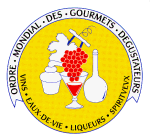 Ordre Mondial des Gourmets Dégustateurs -järjestö OMGD on Paistinkääntäjien Veljeskunnan alajärjestö viinien ja muiden jalojen juomien harrastajille. Se on perustettu Pariisissa 2. syyskuuta 1963. Sen päämääränä on edistää laadukkaiden viinien ja muiden jalojen juomien käyttöä ja tunnettuutta jäsenmaissa ympäri maailman. Asian edistämiseksi järjestetään viinin- ja muiden juomien tasting-tilaisuuksia, kilpailuja, messuja, koulutustapahtumia sekä julkaistaan laatujuomista kertovia artikkeleita.OMGD:n jäsenet ovat juomien parissa työskenteleviä ammattilaisia kuten tuottajia, kauppiaita tai asiaan vihkiytyneitä aktiivisia harrastajia. OMGD:n jäseneksi voidaan hyväksyä vain Chaîne de Rôtisseurs-järjestön jäsen. Virallinen jäseneksi vihkiminen tapahtuu järjestön kapitulissa installoinnin yhteydessä. Uusi jäsen saa käätyihinsä OMGD:n tunnuksena kullanvärisen tastevinin.Vice -Echanson Kati Onnela toimi tehtävässä 12.05.2022 saakka. Vuoden 2022 loppuun (31.12.2022) mennessä OMGD:ssä oli 43 jäsentä.